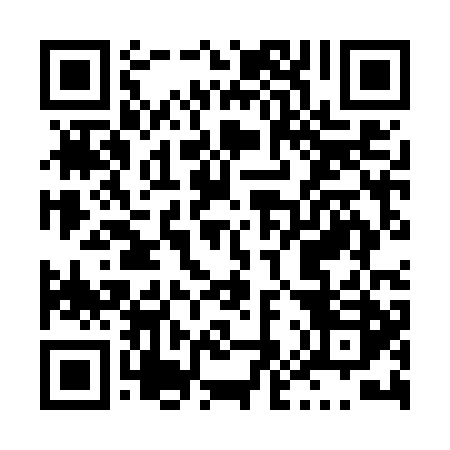 Ramadan times for Arakil-Hiriberri, SpainMon 11 Mar 2024 - Wed 10 Apr 2024High Latitude Method: Angle Based RulePrayer Calculation Method: Muslim World LeagueAsar Calculation Method: HanafiPrayer times provided by https://www.salahtimes.comDateDayFajrSuhurSunriseDhuhrAsrIftarMaghribIsha11Mon5:525:527:261:175:227:107:108:3812Tue5:505:507:241:175:237:117:118:4013Wed5:485:487:231:175:247:127:128:4114Thu5:465:467:211:175:257:137:138:4215Fri5:445:447:191:165:267:147:148:4316Sat5:435:437:171:165:277:167:168:4517Sun5:415:417:161:165:287:177:178:4618Mon5:395:397:141:155:297:187:188:4719Tue5:375:377:121:155:307:197:198:4920Wed5:355:357:101:155:317:207:208:5021Thu5:335:337:081:155:327:217:218:5122Fri5:315:317:071:145:327:237:238:5323Sat5:295:297:051:145:337:247:248:5424Sun5:275:277:031:145:347:257:258:5525Mon5:255:257:011:135:357:267:268:5726Tue5:235:237:001:135:367:277:278:5827Wed5:215:216:581:135:377:287:288:5928Thu5:195:196:561:135:387:307:309:0129Fri5:175:176:541:125:387:317:319:0230Sat5:155:156:531:125:397:327:329:0331Sun6:136:137:512:126:408:338:3310:051Mon6:116:117:492:116:418:348:3410:062Tue6:096:097:472:116:428:358:3510:083Wed6:076:077:462:116:428:378:3710:094Thu6:056:057:442:106:438:388:3810:115Fri6:036:037:422:106:448:398:3910:126Sat6:016:017:402:106:458:408:4010:137Sun5:595:597:392:106:468:418:4110:158Mon5:575:577:372:096:468:428:4210:169Tue5:555:557:352:096:478:438:4310:1810Wed5:535:537:342:096:488:458:4510:19